ОБЩИНА САДОВО,  ПЛОВДИВСКА  ОБЛАСТ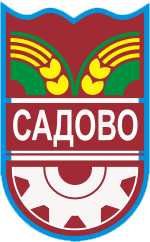 4122 гр. Садово, ул. “ Иван Вазов” № 2тел. централа: 03118/26-01 и   03118/21-71; факс  03118/25-00ел. адрес: obsadowo@abv.bg                 ДО                 ОБЩИНСКИ СЪВЕТ САДОВО                         ПРЕДЛОЖЕНИЕОТ: ДИМИТЪР ЗДРАВКОВ - КМЕТ НА ОБЩИНА САДОВООТНОСНО: Корекция на бюджета на Община Садово за 2023 г.            УВАЖАЕМИ ГОСПОЖИ И ГОСПОДА,            Предлагаме на основание чл.21, ал.1, т.6 от ЗМСМА и чл.124, ал.2 и 3 от Закона за публичните финанси следния проект за корекция на бюджета на общината за 2023 г.             Във връзка с разкриването на нова група в детската градина в с.Чешнегирово , предлагаме да предвидят 10000 лв. за закупуването на горелка на пелети за парна инсталация за ДГ с.Чешнегирово .             Предлагаме от резерва в общинските дейности да се предвидят 7309 лв. за изграждане на поливна система в с.Катуница , както и 28000 лв.- доплащане  за обект „Водопровод в с. Поповица (проект МРРБ)“ .             Поради корекция на количествено-стойностната сметка на обект „ОР на избена част на ОА в гр.Садово за нуждите на гр.защита“ , предлагаме сумата за обекта да стане от 81250 лв. на 49500 лв.             Също поради корекция- намаление с 36665 лв в КСС за обект „Изграждане на парна инсталация на ДГ с.Болярци“ предлагаме сумата да бъде насочена за обект „Физкултурен салон на ОУ гр.Садово“ .             Предлагаме електромобила да се закупи изцяло със средства на общината , поради ниския процент на финансиране от НДЕФ и ограничаващите критерии на фонда. За целта трябва да се осигурят допълнителни 19800 лв.            РЕШЕНИЕ1.В раздел „Общински дейности“ на бюджета :    - Намаля резерва за неотложни разходи със 39309 лв.;    - Увеличава:           - дейност „Почивно дело“ , пар. 5206 с 7309 лв. ;           -дейност „ВИК“ , пар.5206 с 28000 лв.  ;           -дейност „ОА“ , пар.4219 с 4000 лв.Намаля дейност „ДГ“ , пар. 5100 с 36664 лв.;Увеличава доф. дейност „ОУ“ , пар.5202 с 36665 лв.Намаля дейност „ДГ“ , пар. 1016 с 19800 лв.Увеличава дейност „ОА“, пар. 5204 с 19800 лв.2. В раздел „Държавни дейности“ , дейност „ДГ“:    - Намаля пар. 1016 „Вода, горива“ с 10000 лв . ;    - Увеличава пар.5203 „Машини и съоръжения“ с 10000 лв.    В дейност „ОМП“:Намаля пар. 5100 „Основен ремонт“ с 31750 лв.;Увеличава пар. 1015 „Материали“ с 31750 лв.  3.   В поименния списък за капиталови разходи ( прил.2 от Бюджет 2023 г.) , раздел „Обекти, останали в наличности към 31.12.2022 г. и други в т.ч. , финансирани с общински приходи“ включва нови обекти „Горелка  за парен котел за ДГ с.Чешнегирово – 10000 лв.“ и „Поливна система в с.Катуница – 7309 лв.“ . Актуализира обекти   „Водопровод в с. Поповица (проект МРРБ) – 159786 лв.“( 131786 лв. – МРРБ, 28000 лв.- собствени приходи) ,  „ ОР на избена част на ОА в гр.Садово за нуждите на гр.защита – 49500 лв.“ и „Лек авт-л - електромобил за ОА Садово -82800 лв.“				.       В раздел „Обекти, финансирани с целева субсидия за капиталови разходи за 2023 г.“ коригира обекти , които стават  „Изграждане на парна инсталация на ДГ с.Болярци- 47000 лв.“ и „Физкултурен салон на ОУ гр.Садово- 99336 лв.“ 4. Дарява допълнителни 4000 лв. за църквата в гр. Садово под формата на строителни и други материали , външни услуги и ремонтни дейности.                    Изготвил- дир.”ОА”:                                                                       (Й.Ташев)                  С уважение                  Кмет на Община Садово:                                                             (Димитър Здравков)